All vendors, suppliers, contractors and bidders must comply with the GPC Supplier Code of ConductSUPPLY USE ONLY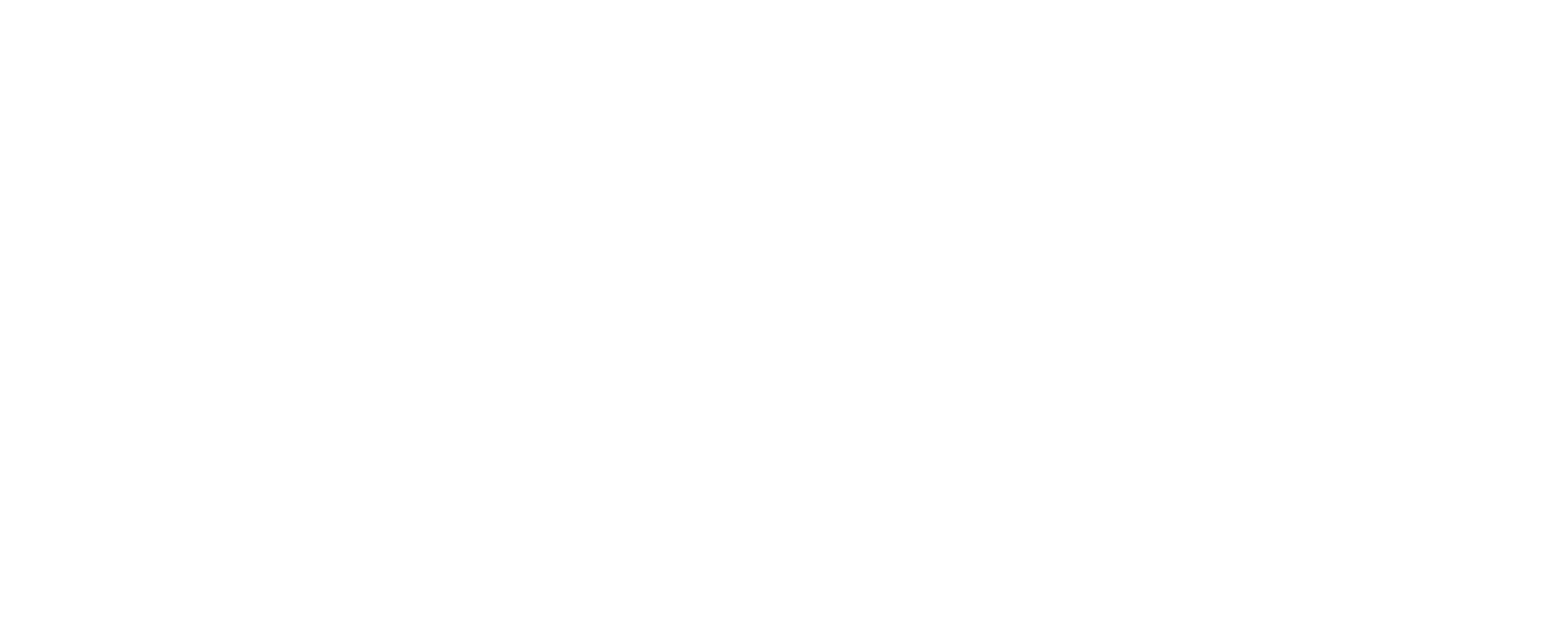 Ethical Supplier Threshold Mandatory Criteria Form (ESTF)
For Suppliers of goods and services to Gladstone Ports Corporation (GPC)Ethical Supplier Threshold Mandatory Criteria Form (ESTF)
For Suppliers of goods and services to Gladstone Ports Corporation (GPC)Ethical Supplier Threshold Mandatory Criteria Form (ESTF)
For Suppliers of goods and services to Gladstone Ports Corporation (GPC)Ethical Supplier Threshold Mandatory Criteria Form (ESTF)
For Suppliers of goods and services to Gladstone Ports Corporation (GPC)Ethical Supplier Threshold Mandatory Criteria Form (ESTF)
For Suppliers of goods and services to Gladstone Ports Corporation (GPC)Ethical Supplier Threshold Mandatory Criteria Form (ESTF)
For Suppliers of goods and services to Gladstone Ports Corporation (GPC)1. What is the Ethical Supplier Threshold?1. What is the Ethical Supplier Threshold?1. What is the Ethical Supplier Threshold?1. What is the Ethical Supplier Threshold?1. What is the Ethical Supplier Threshold?1. What is the Ethical Supplier Threshold?1. What is the Ethical Supplier Threshold?1. What is the Ethical Supplier Threshold?The Queensland Government has implemented the Ethical Supplier Threshold under clause 2.3 of the Queensland Procurement Policy (QPP), which ensures Government agencies conduct business with ethically, environmentally and socially responsible suppliers.  The Ethical Supplier Threshold and Ethical Supplier Mandate Guidelines can be found via the following Government website link:https://www.business.qld.gov.au/running-business/marketing-sales/tendering/supply-queensland-government/ethical-supplier-requirements/mandateUnder the QPP, the Queensland Government expects all suppliers engaged by any Queensland procuring agencies to comply with the Threshold, effective from 1 August 2019.  The Queensland Government’s definition of ‘supplier’ is – ‘A contractor or consultant or other party to a Queensland Government contract other than the Crown and its related entities, or a subcontractor to a supplier.’Compliance with the Threshold is mandatory and is effective from the start date of 1 August 2019. The Queensland Government has implemented the Ethical Supplier Threshold under clause 2.3 of the Queensland Procurement Policy (QPP), which ensures Government agencies conduct business with ethically, environmentally and socially responsible suppliers.  The Ethical Supplier Threshold and Ethical Supplier Mandate Guidelines can be found via the following Government website link:https://www.business.qld.gov.au/running-business/marketing-sales/tendering/supply-queensland-government/ethical-supplier-requirements/mandateUnder the QPP, the Queensland Government expects all suppliers engaged by any Queensland procuring agencies to comply with the Threshold, effective from 1 August 2019.  The Queensland Government’s definition of ‘supplier’ is – ‘A contractor or consultant or other party to a Queensland Government contract other than the Crown and its related entities, or a subcontractor to a supplier.’Compliance with the Threshold is mandatory and is effective from the start date of 1 August 2019. The Queensland Government has implemented the Ethical Supplier Threshold under clause 2.3 of the Queensland Procurement Policy (QPP), which ensures Government agencies conduct business with ethically, environmentally and socially responsible suppliers.  The Ethical Supplier Threshold and Ethical Supplier Mandate Guidelines can be found via the following Government website link:https://www.business.qld.gov.au/running-business/marketing-sales/tendering/supply-queensland-government/ethical-supplier-requirements/mandateUnder the QPP, the Queensland Government expects all suppliers engaged by any Queensland procuring agencies to comply with the Threshold, effective from 1 August 2019.  The Queensland Government’s definition of ‘supplier’ is – ‘A contractor or consultant or other party to a Queensland Government contract other than the Crown and its related entities, or a subcontractor to a supplier.’Compliance with the Threshold is mandatory and is effective from the start date of 1 August 2019. The Queensland Government has implemented the Ethical Supplier Threshold under clause 2.3 of the Queensland Procurement Policy (QPP), which ensures Government agencies conduct business with ethically, environmentally and socially responsible suppliers.  The Ethical Supplier Threshold and Ethical Supplier Mandate Guidelines can be found via the following Government website link:https://www.business.qld.gov.au/running-business/marketing-sales/tendering/supply-queensland-government/ethical-supplier-requirements/mandateUnder the QPP, the Queensland Government expects all suppliers engaged by any Queensland procuring agencies to comply with the Threshold, effective from 1 August 2019.  The Queensland Government’s definition of ‘supplier’ is – ‘A contractor or consultant or other party to a Queensland Government contract other than the Crown and its related entities, or a subcontractor to a supplier.’Compliance with the Threshold is mandatory and is effective from the start date of 1 August 2019. The Queensland Government has implemented the Ethical Supplier Threshold under clause 2.3 of the Queensland Procurement Policy (QPP), which ensures Government agencies conduct business with ethically, environmentally and socially responsible suppliers.  The Ethical Supplier Threshold and Ethical Supplier Mandate Guidelines can be found via the following Government website link:https://www.business.qld.gov.au/running-business/marketing-sales/tendering/supply-queensland-government/ethical-supplier-requirements/mandateUnder the QPP, the Queensland Government expects all suppliers engaged by any Queensland procuring agencies to comply with the Threshold, effective from 1 August 2019.  The Queensland Government’s definition of ‘supplier’ is – ‘A contractor or consultant or other party to a Queensland Government contract other than the Crown and its related entities, or a subcontractor to a supplier.’Compliance with the Threshold is mandatory and is effective from the start date of 1 August 2019. The Queensland Government has implemented the Ethical Supplier Threshold under clause 2.3 of the Queensland Procurement Policy (QPP), which ensures Government agencies conduct business with ethically, environmentally and socially responsible suppliers.  The Ethical Supplier Threshold and Ethical Supplier Mandate Guidelines can be found via the following Government website link:https://www.business.qld.gov.au/running-business/marketing-sales/tendering/supply-queensland-government/ethical-supplier-requirements/mandateUnder the QPP, the Queensland Government expects all suppliers engaged by any Queensland procuring agencies to comply with the Threshold, effective from 1 August 2019.  The Queensland Government’s definition of ‘supplier’ is – ‘A contractor or consultant or other party to a Queensland Government contract other than the Crown and its related entities, or a subcontractor to a supplier.’Compliance with the Threshold is mandatory and is effective from the start date of 1 August 2019. The Queensland Government has implemented the Ethical Supplier Threshold under clause 2.3 of the Queensland Procurement Policy (QPP), which ensures Government agencies conduct business with ethically, environmentally and socially responsible suppliers.  The Ethical Supplier Threshold and Ethical Supplier Mandate Guidelines can be found via the following Government website link:https://www.business.qld.gov.au/running-business/marketing-sales/tendering/supply-queensland-government/ethical-supplier-requirements/mandateUnder the QPP, the Queensland Government expects all suppliers engaged by any Queensland procuring agencies to comply with the Threshold, effective from 1 August 2019.  The Queensland Government’s definition of ‘supplier’ is – ‘A contractor or consultant or other party to a Queensland Government contract other than the Crown and its related entities, or a subcontractor to a supplier.’Compliance with the Threshold is mandatory and is effective from the start date of 1 August 2019. The Queensland Government has implemented the Ethical Supplier Threshold under clause 2.3 of the Queensland Procurement Policy (QPP), which ensures Government agencies conduct business with ethically, environmentally and socially responsible suppliers.  The Ethical Supplier Threshold and Ethical Supplier Mandate Guidelines can be found via the following Government website link:https://www.business.qld.gov.au/running-business/marketing-sales/tendering/supply-queensland-government/ethical-supplier-requirements/mandateUnder the QPP, the Queensland Government expects all suppliers engaged by any Queensland procuring agencies to comply with the Threshold, effective from 1 August 2019.  The Queensland Government’s definition of ‘supplier’ is – ‘A contractor or consultant or other party to a Queensland Government contract other than the Crown and its related entities, or a subcontractor to a supplier.’Compliance with the Threshold is mandatory and is effective from the start date of 1 August 2019. 2. Ethical Supplier Threshold Checklist – Bidder to complete2. Ethical Supplier Threshold Checklist – Bidder to complete2. Ethical Supplier Threshold Checklist – Bidder to complete2. Ethical Supplier Threshold Checklist – Bidder to complete2. Ethical Supplier Threshold Checklist – Bidder to complete2. Ethical Supplier Threshold Checklist – Bidder to complete2. Ethical Supplier Threshold Checklist – Bidder to complete2. Ethical Supplier Threshold Checklist – Bidder to completeThe following Ethical Supplier Threshold checklist must be answered and the GPC Ethical Supplier Threshold Mandatory Criteria form returned to GPC with your Request for Tender / Request for Quotation / Request for Proposal response.  Return of the form is compulsory.At any time after 1 August 2019 or the date that is five years before the date of signing this form (whichever is later), has the Bidder:The following Ethical Supplier Threshold checklist must be answered and the GPC Ethical Supplier Threshold Mandatory Criteria form returned to GPC with your Request for Tender / Request for Quotation / Request for Proposal response.  Return of the form is compulsory.At any time after 1 August 2019 or the date that is five years before the date of signing this form (whichever is later), has the Bidder:The following Ethical Supplier Threshold checklist must be answered and the GPC Ethical Supplier Threshold Mandatory Criteria form returned to GPC with your Request for Tender / Request for Quotation / Request for Proposal response.  Return of the form is compulsory.At any time after 1 August 2019 or the date that is five years before the date of signing this form (whichever is later), has the Bidder:The following Ethical Supplier Threshold checklist must be answered and the GPC Ethical Supplier Threshold Mandatory Criteria form returned to GPC with your Request for Tender / Request for Quotation / Request for Proposal response.  Return of the form is compulsory.At any time after 1 August 2019 or the date that is five years before the date of signing this form (whichever is later), has the Bidder:The following Ethical Supplier Threshold checklist must be answered and the GPC Ethical Supplier Threshold Mandatory Criteria form returned to GPC with your Request for Tender / Request for Quotation / Request for Proposal response.  Return of the form is compulsory.At any time after 1 August 2019 or the date that is five years before the date of signing this form (whichever is later), has the Bidder:The following Ethical Supplier Threshold checklist must be answered and the GPC Ethical Supplier Threshold Mandatory Criteria form returned to GPC with your Request for Tender / Request for Quotation / Request for Proposal response.  Return of the form is compulsory.At any time after 1 August 2019 or the date that is five years before the date of signing this form (whichever is later), has the Bidder:The following Ethical Supplier Threshold checklist must be answered and the GPC Ethical Supplier Threshold Mandatory Criteria form returned to GPC with your Request for Tender / Request for Quotation / Request for Proposal response.  Return of the form is compulsory.At any time after 1 August 2019 or the date that is five years before the date of signing this form (whichever is later), has the Bidder:The following Ethical Supplier Threshold checklist must be answered and the GPC Ethical Supplier Threshold Mandatory Criteria form returned to GPC with your Request for Tender / Request for Quotation / Request for Proposal response.  Return of the form is compulsory.At any time after 1 August 2019 or the date that is five years before the date of signing this form (whichever is later), has the Bidder:No:Mandatory Questions to be answered by all suppliers/bidders/vendors/contractorsMandatory Questions to be answered by all suppliers/bidders/vendors/contractorsMandatory Questions to be answered by all suppliers/bidders/vendors/contractorsMandatory Questions to be answered by all suppliers/bidders/vendors/contractorsMandatory Questions to be answered by all suppliers/bidders/vendors/contractorsYesNoQ1:Contravened a civil remedy provision of Chapter 2 or Chapter 3 of the Fair Work Act 2009 (Cth), or committed an offence against the Fair Work Act? Contravened a civil remedy provision of Chapter 2 or Chapter 3 of the Fair Work Act 2009 (Cth), or committed an offence against the Fair Work Act? Contravened a civil remedy provision of Chapter 2 or Chapter 3 of the Fair Work Act 2009 (Cth), or committed an offence against the Fair Work Act? Contravened a civil remedy provision of Chapter 2 or Chapter 3 of the Fair Work Act 2009 (Cth), or committed an offence against the Fair Work Act? Contravened a civil remedy provision of Chapter 2 or Chapter 3 of the Fair Work Act 2009 (Cth), or committed an offence against the Fair Work Act? Q2Contravened a civil remedy provision of Chapter 2, 3, 4, 5, or 7 of the Industrial Relations Act 2016, or committed an offence against the Industrial Relations Act, or failed to pay employment related levies, or other payments, established under Queensland legislation? Contravened a civil remedy provision of Chapter 2, 3, 4, 5, or 7 of the Industrial Relations Act 2016, or committed an offence against the Industrial Relations Act, or failed to pay employment related levies, or other payments, established under Queensland legislation? Contravened a civil remedy provision of Chapter 2, 3, 4, 5, or 7 of the Industrial Relations Act 2016, or committed an offence against the Industrial Relations Act, or failed to pay employment related levies, or other payments, established under Queensland legislation? Contravened a civil remedy provision of Chapter 2, 3, 4, 5, or 7 of the Industrial Relations Act 2016, or committed an offence against the Industrial Relations Act, or failed to pay employment related levies, or other payments, established under Queensland legislation? Contravened a civil remedy provision of Chapter 2, 3, 4, 5, or 7 of the Industrial Relations Act 2016, or committed an offence against the Industrial Relations Act, or failed to pay employment related levies, or other payments, established under Queensland legislation? Q3Failed to make superannuation contributions on behalf of employees in accordance with law? Failed to make superannuation contributions on behalf of employees in accordance with law? Failed to make superannuation contributions on behalf of employees in accordance with law? Failed to make superannuation contributions on behalf of employees in accordance with law? Failed to make superannuation contributions on behalf of employees in accordance with law? Q4Purported to treat employees as independent contractors, where they are not? Purported to treat employees as independent contractors, where they are not? Purported to treat employees as independent contractors, where they are not? Purported to treat employees as independent contractors, where they are not? Purported to treat employees as independent contractors, where they are not? Q5Required persons who would otherwise be employees to provide an Australian Business Number so that they could be treated as independent contractors? Required persons who would otherwise be employees to provide an Australian Business Number so that they could be treated as independent contractors? Required persons who would otherwise be employees to provide an Australian Business Number so that they could be treated as independent contractors? Required persons who would otherwise be employees to provide an Australian Business Number so that they could be treated as independent contractors? Required persons who would otherwise be employees to provide an Australian Business Number so that they could be treated as independent contractors? Q6Engaged persons on unpaid work trials or as unpaid interns, where they should be treated as employees?Engaged persons on unpaid work trials or as unpaid interns, where they should be treated as employees?Engaged persons on unpaid work trials or as unpaid interns, where they should be treated as employees?Engaged persons on unpaid work trials or as unpaid interns, where they should be treated as employees?Engaged persons on unpaid work trials or as unpaid interns, where they should be treated as employees?Q7Entered into an arrangement for the provision of labour hire services with a person who is not licensed under the Labour Hire Licensing Act 2017, or a supplier who is an unlicensed provider under the Act? Entered into an arrangement for the provision of labour hire services with a person who is not licensed under the Labour Hire Licensing Act 2017, or a supplier who is an unlicensed provider under the Act? Entered into an arrangement for the provision of labour hire services with a person who is not licensed under the Labour Hire Licensing Act 2017, or a supplier who is an unlicensed provider under the Act? Entered into an arrangement for the provision of labour hire services with a person who is not licensed under the Labour Hire Licensing Act 2017, or a supplier who is an unlicensed provider under the Act? Entered into an arrangement for the provision of labour hire services with a person who is not licensed under the Labour Hire Licensing Act 2017, or a supplier who is an unlicensed provider under the Act? Q8Paid employees wages below those provided for in an applicable modern award? Paid employees wages below those provided for in an applicable modern award? Paid employees wages below those provided for in an applicable modern award? Paid employees wages below those provided for in an applicable modern award? Paid employees wages below those provided for in an applicable modern award? Trading Name of Bidder:Trading Name of Bidder:Trading Name of Bidder:Bidder Company Legal Name:Bidder Company Legal Name:Bidder Company Legal Name:Bidder Company ABN:Bidder Company ABN:Bidder Company ABN:Registered office/business address:Registered office/business address:Registered office/business address:Telephone No:Telephone No:Telephone No:Email Address:Name and position of person submitting bid/proposal for and on behalf and with the authority of the Bidder:Name and position of person submitting bid/proposal for and on behalf and with the authority of the Bidder:Name and position of person submitting bid/proposal for and on behalf and with the authority of the Bidder:Name and position of person submitting bid/proposal for and on behalf and with the authority of the Bidder:Name and position of person submitting bid/proposal for and on behalf and with the authority of the Bidder:Name and position of person submitting bid/proposal for and on behalf and with the authority of the Bidder:Name and position of person submitting bid/proposal for and on behalf and with the authority of the Bidder:Name and position of person submitting bid/proposal for and on behalf and with the authority of the Bidder:Bidder Quotation No.:Bidder Quotation No.:Bidder Quotation No.:Name:Name:Name:Position:Position:Position:Telephone No:Telephone No:Telephone No:Signature of Person submitting proposal / tender / bid: _________________________________Signature of Person submitting proposal / tender / bid: _________________________________Signature of Person submitting proposal / tender / bid: _________________________________Signature of Person submitting proposal / tender / bid: _________________________________Signature of Person submitting proposal / tender / bid: _________________________________Date: Date: Date: Form MUST be signed. Signature can be an electronic signature if preferred (must be electronic signature and not a typed name/font).Form MUST be signed. Signature can be an electronic signature if preferred (must be electronic signature and not a typed name/font).Form MUST be signed. Signature can be an electronic signature if preferred (must be electronic signature and not a typed name/font).Form MUST be signed. Signature can be an electronic signature if preferred (must be electronic signature and not a typed name/font).Form MUST be signed. Signature can be an electronic signature if preferred (must be electronic signature and not a typed name/font).Form MUST be signed. Signature can be an electronic signature if preferred (must be electronic signature and not a typed name/font).Form MUST be signed. Signature can be an electronic signature if preferred (must be electronic signature and not a typed name/font).Form MUST be signed. Signature can be an electronic signature if preferred (must be electronic signature and not a typed name/font).By signing this document, you declare that at present, you have to the best of your knowledge, answered the above questions correctly in relation to the nominated bidder submitting a bid to undertake goods/works/services under this RFT/RFQ/RFP, to GPC.3. Supply Section – Supply Superintendent to complete3. Supply Section – Supply Superintendent to complete3. Supply Section – Supply Superintendent to completeResponseChecks necessaryAction RequiredIf YesReview Office of the Chief Advisor – Procurement Department of Housing and Public Works website for register of non-complying entities.Notify Officer of Chief Advisor – Procurement 